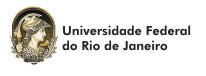 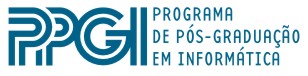 ( 58º ) EXAME DE QUALIFICAÇÃO DE DOUTORADOAluno Isac Mendes LacerdaTítulo" CARACTERIZAÇÕES E ALGORITMOS PARA ESCALONAMENTO DE PROJETOS COM MAXIMIZAÇÃO DE VALOR PRESENTE LÍQUIDO"Data, Horário e Local24 de outubro de 2019 – 14h – Anfiteatro Maria Irene - NCE Banca ExaminadoraJayme Luiz SzwarcfiterPresidente/OrientadorPPGI - UFRJEber Assis SchmitzCo-orientadorPPGI - UFRJRosiane de Freitas RodriguesCo-orientadoraUFAMMitre Costa DouradoSuplentePPGI - UFRJHeitor Luiz Murat de Meirelles QuintellaSuplenteUFF